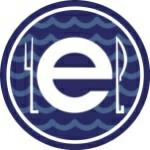 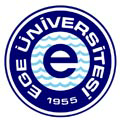 2022 YILI EYLÜL AYI ÖĞLE YEMEK LİSTESİ*Yukarıda belirtilen 1 öğünlük toplam kalori değerlerine, 50 gr ekmeğin değeri olan 160 kalori ilave edilmiştir. * 1 öğünün ortalama kalori değeri 1446 kcal‘dir.PAZARTESİ(MONDAY)SALI(TUESDAY)ÇARŞAMBA(WEDNESDAY)PERŞEMBE(THURSDAY)CUMA(FRIDAY)CUMARTESİ(SATURDAY)PAZAR(SUNDAY)01SEBZE ÇORBASIGARN. PİLİÇ KÜLBASTIBULGUR PİLAVIAYRAN                                         CAL: 1395 kcal02Z.Y. BAMYAPEY. ERİŞTE YOĞURT REVANİCAL: 1268kcal03SEB. NOHUTBULGUR PİLAVIYOĞURTCEV. BASMA KADAYIFCAL: 1385kcal04YAYLA ÇORBASIKAĞIT KEBABIMELEK PİLAVIMEYVECAL: 1321 kcal05Z.Y BEZELYEFES. SOSLU MAKARNAYOĞURTŞEKERPARECAL: 1684 kcal06MERCİMEK ÇORBASIKÜRDAN KÖFTEBÖREKMEYVE                                         CAL: 1404kcal07TOYGA ÇORBASIFIRIN GÜVEÇŞEH. PİRİNÇ PİLAVISUPANGLECAL: 1741 kcal08MERCİMEK ÇORBASIP. ÜSTÜ TAVUK DÖNERMEVSİM SALATAAYRAN                                         CAL: 1390 kcal09KÖYLÜ ÇORBASIÇÖKERTME KEBABIŞEH. PİRİNÇ PİLAVIMEYVECAL: 1590 kcal10DOMATES ÇORBASIGAR. KARIŞIK PİZZABÖRÜLCE SALATAAYRAN                                         CAL: 1314 kcal11EZOGELİN ÇORBASIANKARA TAVAZ.Y TAZE FASULYEMEYVE                                         CAL: 1516 kcal12ETLİ NOHUTBULGUR PİLAVIYOĞURTTAH. KEMALPAŞA TATLI                                         CAL: 1468 kcal13EZOGELİN ÇORBASITAVUK FAJİTAERİŞTE AYRANCAL: 1420 kcal14KÖYLÜ ÇORBASIBAHÇEVAN KEBABISOSLU MAKARNAMEYVE                                         CAL: 1548 kcal15MAHLUTA ÇORBAPÜR. DALYAN KÖFTEBULGUR PİLAVIYOĞURT                                         CAL: 1379 kcal16GULAŞ ÇORBASIYOĞ. KARIŞIK KIZARTMASOSLU MAKARNAMUZLU PUDİNG                                           CAL: 1582 kcal17TARHANA ÇORBAFIRINDA PİLİÇMELEK PİLAVIAYRANCAL: 1345 kcal18BİBER DOLMASOSLU MAKARNAYOĞURTREVANİ                                     CAL: 1465 kcal19KURU FASULYEŞEH. PİRİNÇ PİLAVICACIKCEVİZLİ BAKLAVACAL: 1672kcal20ŞEHRİYE ÇORBASIKIY. MENGEN MUSAKKAŞEH. PİRİNÇ PİLAVICACIK                                          CAL: 1218 kcal21EZOGELİN ÇORBASIP. ÜSTÜ ET DÖNERMEVSİM SALATAAYRANCAL: 1284kcal22MERCİMEK ÇORBASIPİLİÇ GÜVEÇSOSLU MAKARNAMEYVE                                         CAL: 1596 kcal23TARHANA ÇORBASIELBASAN TAVAPEY. BÖREKAYRAN                                        CAL: 1369 kcal24MERCİMEK ÇORBASIYOĞ.KARNABAHAR KIZ.SOSLU MAKARNATAH. KEMALPAŞA TATLI                                        CAL: 1399 kcal25KÖYLÜ ÇORBASIBAHÇEVAN KEBABIBULGUR PİLAVIMEYVE                                         CAL: 1605kcal26GEMİCİ ÇORBAYOĞ. KIY. SEMİZOTUPEY. BÖREKSUPANGLE                                         CAL: 1640 kcal27DOMATES ÇORBAETLİ MANTIŞAKŞUKAREVANİ                                            CAL: 1587 kcal28ALACA ÇORBAPÜRELİ ET SOTEBULGUR PİLAVIYOĞURT                                              CAL: 1587 kcal29SEBZE ÇORBASIGARN. KÖYLÜM TAVUKSOSLU MAKARNAAYRAN                                         CAL: 1395 kcal30TARHANA ÇORBASISULU KÖFTEERİŞTESÜTLAÇ                                         CAL: 1373kcal